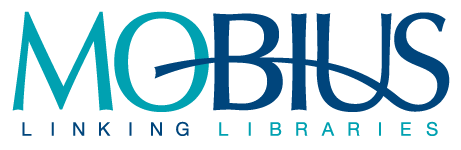 Minutes of the MOBIUS User Experience and Metadata CommitteeMeeting March 23, 2022, 1:00 pm, via ZoomMembers PresentPeter Klein, Tulsa City-County Library, Committee ChairRobin Wolven, Crowder College, Committee Vice-ChairSharon McCaslin, Fontbonne University, MOBIUS Board LiasonChristopher Gould, MOBIUS OrganizerFiona Holly, Conception Abbey & Theological SeminaryJennifer Parsons, Central Methodist University (attended via chat)Members AbsentDonna Bacon, Ex-Officio, MOBIUSJohn Ladue, Three Rivers CollegeMeeting MinutesCall to order and introductions
Meeting was called to order at 1:03 pm
Adoption of the agenda
Agenda adopted as presented (Christopher moved, Jennifer seconded, approved unanimously)Approval of the September 13 minutes
Minutes approved with one change (in the discussion of Agenda item #6, Peter was incorrectly identified as John) (Christopher moved, Jennifer seconded, approved unanimously)Information ItemsChristopher discussed the progress of the Enhanced Match Point Working Group. The group made the following recommendations for changes to Enhanced Match Point: drop all secondary match points except ISBN 020 subfield a, ISSN 022 subfield a, and Standard number 024 subfield; enable Video Media Format Validation. The change requests were submitted to III, which made the requested changes. The Enhanced Match Point Working Group charge is now complete.Christopher discussed the progress of the ILS-RFP Committee. The Committee just finished discussing the vendor responses to the RFPs. The Committee held two meetings per week and discussed the vendor responses in detail, ranking the responses as Meets the Needs, Meets with Concerns, or Does Not Meet. The Committee has submitted follow-up questions to the Vendors and is now waiting on the Vendor demos, to take place in April and May.The UX-Metadata Committee discuss who from this committee would be attending the demos.Old BusinessTraining Topics (Christopher & Peter)
Peter reported that the MOBIUS Professional Development and Training Committee has been formed and presented a couple of forums in November and December. Peter attended the forum in December and provided feedback and suggestions. Christopher reported that this committee has received no formal request from the Board or any one for training topics. Sharon reported that the Professional Development and Training Committee is still in the process of determining what they want to do to address their charge.Peter and Christopher had discussed outside of the committee the possibility of soliciting training topics or questions from the membership (e.g. dropped holds, duplicate holds, etc.), in collaboration with the Professional Development and Training Committee. Sharon indicated that the PDT Committee would probably appreciate the collaboration.Sharon also indicated the need for basic task information, necessitated by staff turnover. Christopher indicated the need for information on how to get statistics information out of Sierra for the IPEDs and other surveys.Peter and Christopher will contact their counterparts on the PBT Committee to discuss a potential collaboration on the solicitation of training topics. UX-M Committee members will consider topics or questions related to User Experience and Metadata.New Business“0 item limit” error (Peter)
Peter discussed a problem they have been having intermittently at Tulsa library, that he is aware has also occurred at Springfield-Greene County Library. A MOBIUS page will appear on a local item (paging slip queued; item has the status of MOBIUS PAGED), but no information appears on the Item Level Holds tab in the item record. When staff goes to check the item out to remote site, they get an error reading “0 item limit”. The error can be overridden and the item will check out, but the due date will read as the same day the item was checked out.The problem is occurring “a handful” of times per month. If the hold is canceled and re-placed, the behavior does not repeat. Peter has been working with Scott at the MOBIUS Help Desk, who has submitted a ticket to III.Peter asked whether anyone else has encountered the problem. MOBIUS ConferencePeter will present on the progress of the Committee at the MOBIUS Conference in June.  Next meetingThere was discussion of the next committee meeting. We are looking at late April/early May. Christopher will send out a doodle poll for people’s availability.Fiona requested clarification about the purpose of the committee, specifically, whether problems when they arise should be submitted to the MOBIS Help Desk first, or brought to the Committee first.Conception Abbey has a link on their website that goes directly to the ILL Request Form (not the MOBIUS requesting page) in the catalog. If a user is already logged into the catalog and they click on the link, they are redirected to a “404 error” page.Christopher recommended opening a ticket with the MOBIUS Help Desk, as this is not expected behavior. Christopher authorized Fiona to share her screen and she walked the Committee through the problem. If the user is already logged into the catalog and clicks the link to the form, they get a 404 page; if the user is NOT logged into the catalog and clicks the link, the user is taken to a login screen, then redirected to the ILL form.Adjourn Meeting (Christopher moved, Sharon (?) seconded, approved unanimously; meeting adjourned at 1:51 pm)